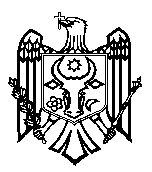 ПЕРЕВОД                                         СЧЕТНАЯ ПАЛАТА РЕСПУБЛИКИ МОЛДОВАП О С Т А Н О В Л Е Н И Е №73от 22 декабря 2020 годапо Отчету аудита соответствия государственных закупок в рамках Министерства образования, культуры и исследований, и некоторых подведомственных учреждений            -----------------------------------------------------------------------------------------------Счетная палата с участием г-жи Лилии Поголша, Министра образования, культуры и исследований; г-жи Надежда Танасов, начальника Управления мониторинга Агентства государственных закупок; г-на Ион Пыслару, заместителя начальника Управления государственных закупок Министерства финансов; г-жи Лилии Табан, заместителя начальника Управления государственных инвестиций Министерства финансов; г-жи Ольги Руснак, начальника Отдела финансов в образовании, культуры и исследований Министерства финансов; г-жи Анжелы Дворник, главного консультанта Отдела капитальных инвестиций Министерства финансов, а также других должностных лиц Министерства образования, культуры и исследований и его подведомственных учреждений, в рамках видео-заседания, организованного в связи с объявлением чрезвычайной ситуации в области здравоохранения на всей территории Республики Молдова, руководствуясь ст.3 (1) и ст.5 (1) a) Закона об организации и функционировании Счетной палаты Республики Молдова, рассмотрела Отчет аудита соответствия государственных закупок в рамках Министерства образования, культуры и исследований, и некоторых подведомственных учреждений.Миссия внешнего публичного аудита была проведена в соответствии с Программой аудиторской деятельности Счетной палаты на 2020 год с целью оценки соответствия государственных закупок в рамках Министерства образования, культуры и исследований, и некоторых подведомственных учреждений, а также других вовлеченных сторон с точки зрения реализации ими своих полномочий и обязанностей на всех этапах. Внешний публичный аудит был проведен в соответствии с Системой профессиональных деклараций INTOSAI, применяемых Счетной палатой. Рассмотрев Отчет аудита, Счетная палата УСТАНОВИЛА:Государственные закупки являются важной областью экономики государства, при этом они подвержены высокому риску. Следовательно, достижение эффективной системы государственных закупок считается одним из основных элементов процесса развития Республики Молдова.Администрирование публичных расходов посредством закупок вызывает повышенный интерес со стороны общества и государственных органов, а в Отчете аудита рассматриваются существующие проблемы в процессе закупок и недостатки в управлении публичными средствами.Констатации аудита, в результате оценки процесса проведения государственных закупок, указывают на наличие несоответствий на этапах планирования потребностей, непосредственно в процессе осуществления закупок, присуждения, исполнения и мониторинга договоров о государственных закупках. Аудируемые субъекты проигнорировали обеспечение прозрачности и этап планирования закупок, а также надлежащую оценку приоритетных потребностей в товарах, работах и услугах, основанной на реальных расчетах и анализах, что неизбежно обусловливает несоответствия на более поздних этапах. Отмеченные ситуации определяют необходимость принятия срочных мер по корректировке нормативной базы, связанной с областью государственных закупок, с устранением недостатков и проблем, описанных в Отчете аудита.Исходя из вышеизложенного, на основании ст.14 (2), ст.15 d) и ст.37 (2) Закона №260 от 07.12.2017, Счетная палата ПОСТАНОВЛЯЕТ: Утвердить Отчет аудита соответствия государственных закупок в рамках Министерства образования, культуры и исследований, и некоторых подведомственных учреждений, приложенный к настоящему Постановлению.Настоящее Постановление и Отчет аудита направить:2.1. Правительству Республики Молдова для информирования и принятия мер по мониторингу обеспечения внедрения аудиторских рекомендаций, а также с повторным изложением рекомендации №2.7. Постановления Счетной палаты №32 от 20.07.2020 о рассмотрении возможности по увеличению штатного расписания Министерства образования, культуры и исследований (для обеспечения внутреннего аудита и внутреннего управленческого контроля);2.2. Президенту Республики Молдова для информирования;2.3. Парламенту Республики Молдова для информирования и рассмотрения, в случае необходимости, в рамках парламентской комиссии по контролю за публичными финансами;2.4. Министерству финансов для информирования и:2.4.1. в целях предотвращения ошибок и мошенничества в области государственных закупок, обеспечения пересмотра и разработки нормативной базы путем введения мер дисциплинарной/гражданской/административной/уголовной ответственности;2.4.2. принятия объектов капитальных расходов на финансирование из государственного бюджета, которые должны быть согласованы с документами стратегического планирования, в соответствии с установленными нормами, а также в сопровождении с соответствующими обоснованиями; 2.4.3. утверждения исчерпывающих положений, в целях обеспечения эффективной и прозрачной системы и процесса принятия решений о закупках небольшой стоимости, с их обязательным проведением посредством АИС ГРГЗ MTender, в разумные сроки;2.4.4. введения нормативных положений, согласно которым инициирование закупки должно быть подтверждено закупающим органом/рабочей группой в документации о закупке, в зависимости от ее включения в план государственных закупок, в объявлении о намерении и/или чрезвычайной ситуации;2.5. Государственной налоговой службе для информирования и обеспечения проверки правильности осуществления предпринимательской деятельности физическими лицами, осуществившими поставки в Школу-интернат для детей сирот и детей, оставшихся без попечения родителей г. Чадыр-Лунга, а также полноты декларирования и уплаты ими налоговых обязательств;2.6. Агентству по техническому надзору для проверки соответствия документации, объемов и качества выполненных работ в Государственном педагогическом университете „Ion Creangă” мун. Кишинэу, Комратском государственном университете и Школе-интернат для детей сирот и детей, оставшихся без попечения родителей, г. Чадыр-Лунга, отмеченных в Отчете аудита; 2.7. Министерству образования, культуры и исследований и его подведомственным учреждениям для информирования и рассмотрения результатов аудита на заседании Коллегии Министерства, с заслушиванием руководителей структурных подразделений и подведомственных учреждений, отмеченных в Отчете аудита, по описанным в нем фактах, устранения выявленных недостатков и внедрения представленных аудитом рекомендаций. Настоящее Постановление вступает в силу со дня опубликования в Официальном мониторе Республики Молдова и может быть обжаловано путем предварительного уведомления в адрес его эмитента в течение 30 дней со дня опубликования. В административном порядке Постановление может быть обжаловано в Суде Кишинэу, офис Рышкань (MD-2068, мун. Кишинэу, ул. Киев, 3), в 30-дневный срок со дня сообщения ответа на предварительное уведомление или с даты истечения срока, предусмотренного для его разрешения.  О принятых мерах по выполнению подпунктов 2.4. - 2.7. настоящего Постановления проинформировать Счетную палату в течение 6 месяцев со дня вступления в силу Постановления. Постановление и Отчет аудита соответствия государственных закупок в рамках Министерства образования, культуры и исследований, и некоторых подведомственных учреждений опубликовать на официальном сайте Счетной палаты (http://www.ccrm.md/hotariri-si-rapoarte-1-95).Мариан ЛУПУ,Председатель